So seh ich's 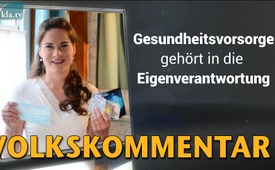 Gesundheitsvorsorge gehört in die Eigenverantwortung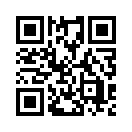 Eine Petition von der Organisation „Patriot Petition“ fordert, dass in Deutschland, Österreich und der Schweiz die Corona-Massnahmen aufgehoben werden und die Verantwortung für die Gesundheitsvorsorge wieder jedem Bürger selber übertragen wird. Die US-Bundesstaaten Texas und Florida machen vor, wie das geht – das Resultat ist verblüffend gut.Ich glaube, heute solls diese sein… Was gibt’s Schöneres, als an so trüben Tagen wie heute, eine Gesichtsmaske auf‘s Gesicht hauen, ins Bett liegen, ein bisschen Musik hören und entspannen. Das ist auch eine Art und Weise, wie man für seine Gesundheit schauen kann. Hallo zusammen, ich bin die Julia aus der Ostschweiz und ich erzähle euch heute etwas über Gesichtsmasken. Aber natürlich nicht über die da – ihr wisst schon: Über die! Ich muss das ja nicht weiter erklären. Jedenfalls habe ich auf dem Herzen, euch ein bisschen was über Maskentragepflicht und Corona-Zwangsmaßnahmen zu erzählen heute. Und zwar bin ich vor kurzem über eine Petition gestolpert von der Organisation „Patriot Petition“. Die Organisation hat eine Petition gestartet, die heißt „Schluss mit Lockdown und Maskenzwang – Freiheit jetzt!“ Und diese Petition fordert, dass sämtliche Corona-Zwangsmaßnahmen und die Maskentragepflicht, dass die sistiert werden, abgeschafft werden. Und zwar richtet sich das Begehren an die Regierungsverantwortlichen von der Schweiz, von Deutschland und von Österreich. Also an Guy Parmelin und Sebastian Kurz und Angela Merkel. Das Argumentarium von der Petition fand ich sehr spannend. Das möchte ich euch kurz berichten, was dort steht. Und zwar schreiben die Verfasser der Petition, dass im Bundesstaat Texas in den USA, dass dort die Corona-Maßnahmen schon seit langem abgeschafft wurden. Und zwar gibt es dort keine Maskentragepflicht, es gibt keine Schließungen, es gibt kein Social Distancing, kein Lockdown – einfach nichts. Und trotzdem haben sie konstant sinkende Fallzahlen. Damals, als das beschlossen wurde, dass sie aufhören mit diesen Dingen, gab es einen ziemlichen Aufschrei in den Medien. Es hieß: „Das gibt tausende Erkrankte, das gibt tausende Tote!“ Aber das Gegenteil war der Fall. Und interessanterweise lässt sich dieser Trend nämlich auch nicht darauf zurückführen, dass Texas wahnsinnig schnell mit Impfungen ist. Im Gegenteil: Texas impft ziemlich langsam im Vergleich zu anderen Bundesstaaten. Aber nicht nur in Texas wurde das so gehandhabt, sondern auch im Bundesstaat Florida. Dort gibt es schon seit Herbst vom letzten Jahr – also Herbst 2020 – keinen Lockdown mehr. Dort wurde der ganze Bundesstaat geöffnet und viel mehr schaut man einfach, dass man die Risikogruppen besonders schützt. Und – oh Wunder – auch sie haben tiefe Fallzahlen. Und auch in Weißrussland wird das so gehandhabt: Dort darf jeder selber entscheiden, möchte er Maske tragen oder nicht, möchte er zu Hause bleiben oder nicht. Dort wird das jedem Bürger selber überlassen.Es ist also interessant: Es gibt Politiker auf dieser Welt, die trauen sich, die Gesundheitsverantwortung ihren Bürgern zu übertragen. Aber jetzt mal ehrlich: Ist es nicht eigentlich das „Stinknormale“? Also wenn ihr mich fragt: Das wäre doch das, was eigentlich üblich sein sollte, dass jeder selber entscheiden kann: Will ich eine Maske tragen – wenn ich das Gefühl habe, sie tut mir gut, weil ich mich dann sicherer fühle – dann darf ich doch eine Maske tragen; den ganzen Tag und von mir aus in der Nacht auch noch. Aber wenn ich das Gefühl habe, die Maske tut mir nicht gut, sie schränkt meine Gesundheit ein, dann muss ich doch eigentlich auch die Möglichkeit haben, dass ich mich entscheide, keine Maske zu tragen. Und hier ist der springende Punkt: Ich glaube, hier muss doch jeder Bürger wieder selber die Verantwortung übernehmen dürfen. Wir müssen diese Freiheit einfordern, wir haben das Recht, dass wir selber entscheiden dürfen, was für uns gut ist und was nicht. Wir müssen hier, glaube ich, einfach wieder unsere Grundrechte und Entscheidungsfreiheit konsequent zurückfordern. Weil im Grunde genommen, weiß jeder nur selber in sich drin, was ihm gut tut und was nicht. Das kann niemand von außen für einen bestimmen. Das gilt auch, welche Medikamente ich einnehmen möchte, wie ich mich ernähren möchte, welchen Lebensstil ich führe, ob ich mich impfen lassen möchte oder nicht. Das kann doch nicht einfach irgendjemand über mich entscheiden. Das DARF niemand über mich entscheiden! Es darf nicht jemand kommen und sagen: Plan A oder Plan B ist jetzt für alle gut. Weil wir Menschen sind alle so unterschiedlich. Da darf nicht irgendjemand von außen kommen und über mich bestimmen. Und ich glaube, hier müssen wir alle – egal ob wir Maskenbefürworter, Maskenfan, Maskengegner oder -verweigerer sind, das ist alles egal – aber hier müssen wir alle wieder die Augen öffnen: Was läuft hier eigentlich ab? Und nachher auch unseren Mund auftun und unsere Grundrechte wieder zurückfordern. Aus diesem Grund finde ich diese Petition so der Hammer. Das ist einfach eine Möglichkeit, etwas kundzutun, unseren Volksvertreter etwas kundzutun. Leider haben Petitionen keine bindende Wirkung politisch, aber sie sind doch ein gutes Instrument, um die Willensbekundungen des Volkes wieder an unsere Volksvertreter heranzutragen. So wie ich gesehen habe, haben schon viele Tausend Menschen, über 15.000 glaube ich – aktueller Stand weiss ich nicht – aber ganz viele Leute haben diese Petition schon unterschrieben und haben somit gesagt: Wir möchten wieder selber die Verantwortung für unsere Gesundheit übernehmen. Es bleibt natürlich nachher zu beobachten, wie unsere Volksvertreter mit diesem Aufruf von Tausenden von Menschen umgehen. Das müssen wir natürlich beobachten und im Auge behalten. Jedenfalls freue ich mich sehr auf den Moment, wo ich dann wieder selber entscheiden darf, ob ich diese Maske tragen möchte oder diese. Ich freu mich schon aufs nächste Mal. Machts gut, tschüssi!von juh.Quellen:https://www.patriotpetition.org/2021/04/21/schluss-mit-lockdown-und-maskenzwang-freiheit-jetzt/Das könnte Sie auch interessieren:#SoSehIchs - seh ich's - www.kla.tv/SoSehIchs

#Coronavirus - Covid-19 - www.kla.tv/Coronavirus

#Schutzmasken - www.kla.tv/SchutzmaskenWeitere Sendungen zum Thema :https://www.kla.tv/SoSehIchs/18253
https://www.kla.tv/19058Kla.TV – Die anderen Nachrichten ... frei – unabhängig – unzensiert ...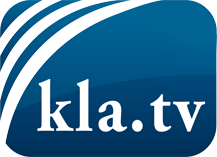 was die Medien nicht verschweigen sollten ...wenig Gehörtes vom Volk, für das Volk ...tägliche News ab 19:45 Uhr auf www.kla.tvDranbleiben lohnt sich!Kostenloses Abonnement mit wöchentlichen News per E-Mail erhalten Sie unter: www.kla.tv/aboSicherheitshinweis:Gegenstimmen werden leider immer weiter zensiert und unterdrückt. Solange wir nicht gemäß den Interessen und Ideologien der Systempresse berichten, müssen wir jederzeit damit rechnen, dass Vorwände gesucht werden, um Kla.TV zu sperren oder zu schaden.Vernetzen Sie sich darum heute noch internetunabhängig!
Klicken Sie hier: www.kla.tv/vernetzungLizenz:    Creative Commons-Lizenz mit Namensnennung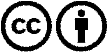 Verbreitung und Wiederaufbereitung ist mit Namensnennung erwünscht! Das Material darf jedoch nicht aus dem Kontext gerissen präsentiert werden. Mit öffentlichen Geldern (GEZ, Serafe, GIS, ...) finanzierte Institutionen ist die Verwendung ohne Rückfrage untersagt. Verstöße können strafrechtlich verfolgt werden.